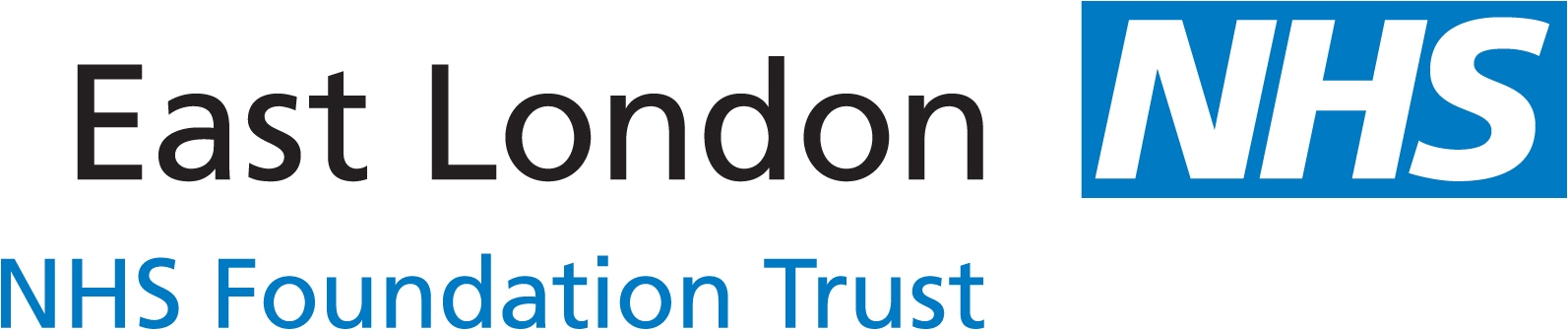 Newham Family Nurse Partnership Notification FormPlease fax/post/email referral to:				Alternatively Telephone Referral to:Family Nurse Partnership, 						FNP Administrator:  020 7059 6709East London NHS Foundation Trust,				or for further information contact:Community Health Newham,	 				Family Nurse Supervisor:	 020 7059 6710Unit 3, Warehouse K, 2 Western Gateway, London, E16 1DR.      Email:  elt-tr.FNPNewham@nhs.net	Secure Fax: 020 7059 6767Inclusion criteriaAge 19 years or under at LMP (Last Menstrual Period)Pregnant with first child (include if previous pregnancy ended in miscarriage, stillbirth or termination. Multiple births are also included)Early pregnancy - less than 28 weeks (FNP Team must receive notification before 24 weeks pregnancy)Living in NewhamIf Yes to all of the above please complete notification formClient DetailsClient DetailsExpectant Mothers Name:NHS No.:	**Please provide if known**Date of Birth: Age at Last Menstrual Period (LMP):Address:	Postcode:Tel. No.:Mobile No.: Estimated Delivery Date or Current Gestation in Weeks/Days: Address:	Postcode:Tel. No.:Mobile No.: Contact by Text Message OK? Yes   No   Address:	Postcode:Tel. No.:Mobile No.: Is a Language Interpreter Required? Yes  No If Yes, language required:Address:	Postcode:Tel. No.:Mobile No.: Midwife Contact Details (if available):Expectant father/partner’s name, date of birth and contact details (if available) : GP/Practice Contact Details (if available):Additional relevant/confidential information: Additional relevant/confidential information: Name of Person Making Notification:Date of Notification:Role and Contact Details: